WMU Communication DatasheetsV 2018-03-25EDI DataSheet / Connection ParametersSupported Formats for EDIThe preferred VFN is “format.partner” e.g. ”VDA4905.NAME”  for Delivery Forecasts or “VDA4913.NAME” for Delivery Notes.ENGDAT CAx DataSheet / Connection ParametersWMU may send Data via secure Download using Folderflex service. 
You will receive an Email from “no_reply@wmu.de” or ddx@wmu.de containing a download link.CAx RecipientsRequirements for exchange of CAx Data via OFTP / OFTP2WMU will always send ENGDAT data.ENGDAT File TransferIf you’re able to send real ENGDAT (Abstract-file and data-files as package) the virtual filename, as defined in VDA 4951, must be used.

Virtual Filename after ENGDAT VDA 4951/1: ENGYYMMDDhhmmssXXTELmmmnnnNon ENGDAT File TransferIf you are not able send ENGDAT, please use the following virtual filename. Virtual filename for pseudo ENGDAT:	ENGYYMMDDhhmmssXXTEL001001RemarksYYMMDD =	Date of Transmission (YY=Year, MM=Month, DD=Day)hhmmss = 	time of transmission (hh=Hour, mm=Minute, ss=Second)XXTEL =	Adresscode of Recipient (a list of adresscodes is available on request, you may also contact the requested designer / recipient to ask for his / her adresscode)
For testing purposes you may use ADMINmmm =	number of files in total (for pseudo ENGDAT use 001)nnn = 	serial number of file (for pseudo ENGDAT use 001)

For pseudo ENGDAT, you must send each file with a unique virtual filename and it must end with 001001.WebPortal DataSheet / Connection ParametersLogin screen: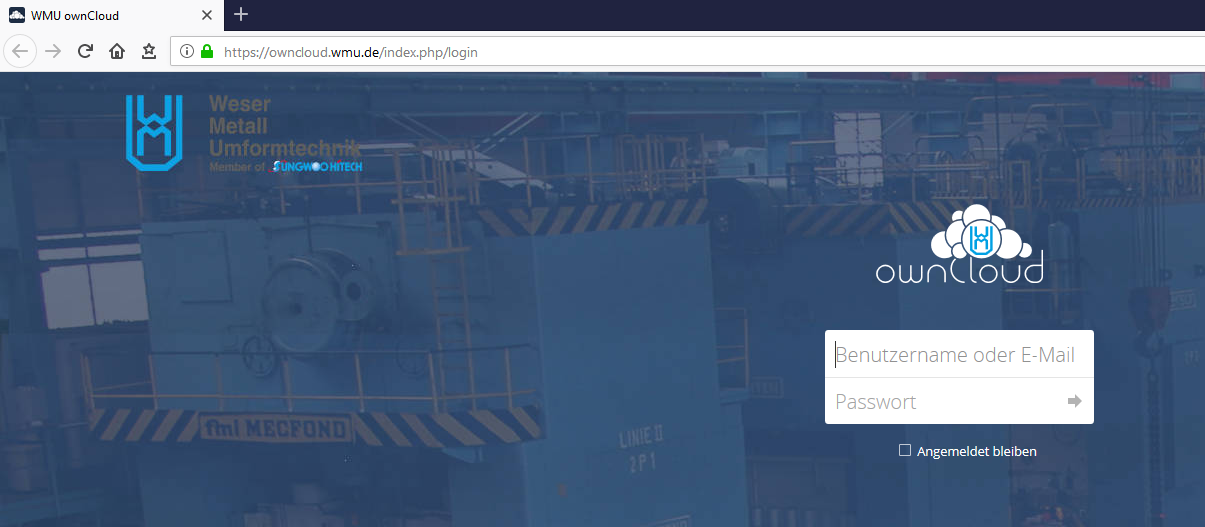 Root View: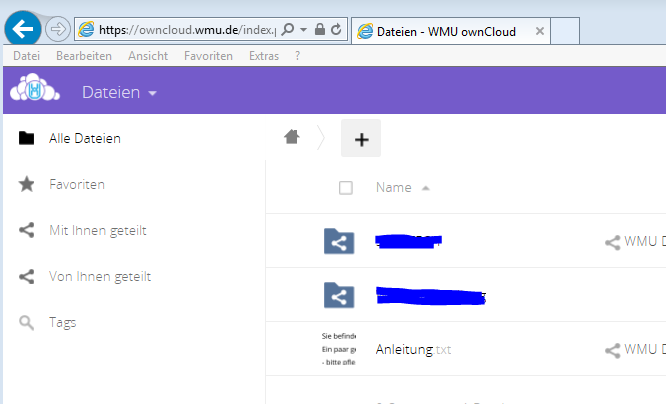 You will see (at least) one folder that has been shared with you. Please upload data to this folder. You may also create subfolders within this folder.

Never upload data to the root view, as no one will be able to access this data.Tipp: 
Access you personal settings by clicking on your username in the upper right corner.
Change the language of the portal to your needs and activate eMail notification if new files get uploaded.
VPN DataSheet / Connection ParametersSSL Portal DataSheetThe SSL Portal may be used with username / password or RSA SecurID Token.Login Screen: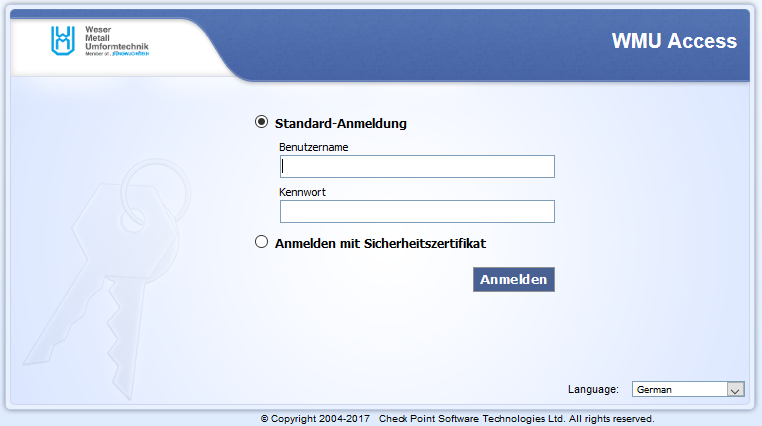 If you use a RSA SecurID Token the password is:

PIIN + Token CodeStart: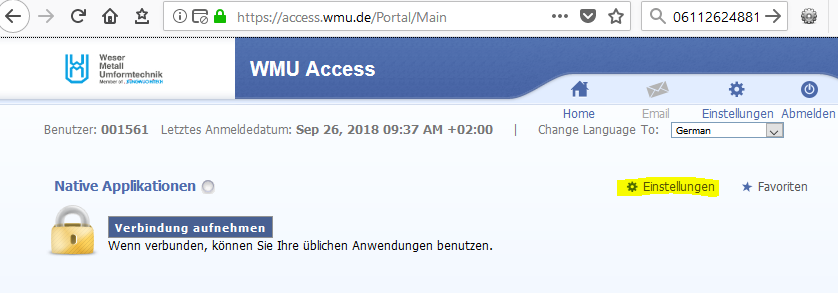 If you have acces to “Native Applications” please open the settings and activate “Network mode”Die WMU bietet, je nach Art der zu übermittelnden Daten, verschiedene Kommunikationswege an.Bitte wählen Sie, je nach Art des Datenaustausch das passende Datenblatt zur Einrichtung der Kommunikation / Anbindung.Für den Austausch kommerzieller Daten:EDI DataSheetFür den Austausch von Konstruktionsdaten per Engdat:ENGDAT CAx DataSheetFür den Austausch von Konstruktionsdaten oder beliebigen (Binär-) Daten:WebPortal DataSheetNetzwerkanbindung z.B. für Fernzugriffe / Wartung / IT Leistung:VPN DataSheet (Site to Site)Fernzugriff auf einzelne DiensteSSL Portal DataSheetDepending on the kind of Data we need to exchange, WMU offers several ways of communication.Please choose the datasheet that fits the needed kind of communication.Exchange of commercial data:EDI DataSheetExchange of construction (CAD) data via ENGDAT:ENGDAT CAx DataSheetExchange of any kind of (unstructured or binary) data:WebPortal DataSheetNetwork Connection e.g. remote connection or remote support:VPN DataSheet (Site to Site)Remote Connection for single servicesSSL Portal DataSheetGlobalWMUPartnerGlobalAdressWeser Metall Umformtechnik
Goettinger Landstr. 2-6
34346 Hann. MuendenGlobalMailedi@wmu.deGlobalContact PersonName: Laurits Jost
Mail: laurits.jost@wmu.de
Phone: +49 5541 9822 505FAX: +49 5541 9822-505Name:
Mail:
Phone:
FAX:GlobalOnlineMo-Su / 0 – 24 hGlobalCharsetASCII / UTF8GlobalPhysical address (SSID/ SFID)SSID: O0013001187WMUSFID: O0013001187WMUGlobalParametersSigned sending: No
Signed EERP: NoCompression: NoRestart: YesGlobalPartner Nr.ISDNProtocolOFTPISDNPassword ISDNNetwork ServiceISDNISDNNetwork Number  / Server	(Prod)+49 5541 955 799TCPProtocolOFTP2TCPPassword by request via eMail / SMS / FAXTCPCertificateby request via eMailTCPNetwork Service		oftp://ddx.wmu.deTCPNetwork Number  / Server	217.6.183.4TCPNetwork Port6619TCPParametersSecAuth: No
Signing: SHA1 with RSA
Encryption: AESDirectionPurposePreferred FormatAlso SupportedoutboundLieferschein / Delivery / ASNVDA4913(EDIFACT) DESADV D96A, D97A, GLOBAL DESADVoutboundRechnung / INVOICEeMail or PaperGLOBAL INVOIC (VDA4938)outboundLieferabruf / Delivery ForecastVDA4905inboundLieferabruf / Delivery ForecastVDA4905DELFOR D96A, D97A, GLOBAL DELFOR (VDA4984)inboundRechnung / InvoiceeMail or PaperGLOBAL INVOIC (VDA4938)inboundLieferschein / Delivery / ASNVDA4913GlobalWMUPartnerGlobalAdressWeser Metall Umformtechnik
Goettinger Landstr. 2-6
34346 Hann. MuendenGlobalMailddx@wmu.deGlobalContact PersonName: Laurits Jost
Mail: laurits.jost@wmu.de
Phone: +49 5541 9822 505FAX: +49 5541 9822-505GlobalOnlineMo-Su / 0 – 24 hGlobalPartner Nr.ENGDAT ProtocolOFTP2ENGDAT Password WMU968ENGDAT Certificateby request via eMailENGDAT Network Service		oftp://ddx.wmu.deENGDAT Network Number  / Server	217.6.183.4ENGDAT Network Port		3305ENGDAT ParametersSecAuth: No
Signing: SHA1 with RSA
Encryption: AESCompression: NoRestart: YesSigned EERP: NoFTPProtocolFTP / SFTPFTPNetwork ServiceInternet - TCP/IPFTPNetwork Number  / Serverddx.wmu.deFTPNetwork Port21FTPUsernameby request via eMailFTPPasswordby request via eMailNameContact InfoDepartmentAdresscodePoepperl, Mark(Technical Contact) Phone: +49 5541 9822 505Fax: +49 5541 9822-505eMail: laurits.jost@wmu.deITADMIN(only for testing / admin tasks)Tillmanns, OttmarPhone: +49 5541 9822 511Fax: : +49 5541 9822 61511eMail: ottmar.tillmanns@wmu.deDesign / EngineeringTO018GlobalWMUPartnerGlobalAdressWeser Metall Umformtechnik
Goettinger Landstr. 2-6
34346 Hann. MuendenGlobalMailddx@wmu.deGlobalContact PersonName: Mark Pöpperl
Mail: mark.poepperl@wmu.de
Phone: +49 5541 9822 500FAX: +49 5541 9822 61500GlobalPartner Nr.PortalProtocolhttpsPortalUser by request via eMailPortalPasswordby request via eMailPortalNetwork Service		https://owncloud.wmu.dePortalNetwork Port	443PortalRemarksBest used with Firefox or Chrome BrowserGlobalWMUPartnerGlobalAdressWeser Metall Umformtechnik
Goettinger Landstr. 2-6
34346 Hann. MuendenGlobalMailddx@wmu.deGlobalContact PersonName: Mark Pöpperl
Mail: mark.poepperl@wmu.de
Phone: +49 5541 9822 500GlobalPartner Nr.GWGateway / Type of ConnectionCheckpoint / Site to SiteGWIP217.6.183.2GWHostnamegw01.wmu.deSettingsVPN MethodIPSecSettingsIPSec Tunnel modeEncapsulation Security Payload (ESP)SettingsAuthenticationPreshared Key (PSK)SettingsPreshared Keyby request via eMailSettingsIPSec Phase 1Settings	Encryption AlgorithmAES256Settings	Hash AlgorithmSHA1Settings	Diffie-Hellman Group2Settings	Lifetime (minutes)1440SettingsIPSec Phase 2Settings	Encryption AlgorithmAES256Settings	Hash AlgorithmSHA1Settings	Diffie-Hellman Group2Settings	Perfect Forward Secrecy (PFS)enabledSettings	Lifetime (seconds)3600CommunicationNetworksCommunication10.41.128.0 / 17 Communication10.41.8.0 / 24Communication10.41.9.0 / 24CommunicationHostsCommunication10.41.X.X  (NNN)Communication10.41.X.X  (NNN)Communication10.41.X.X  (NNN)Communication10.41.X.X  (NNN)Communication10.41.X.X  (NNN)CommunicationCommunicationGlobalWMUPartnerGlobalAdressWeser Metall Umformtechnik
Goettinger Landstr. 2-6
34346 Hann. MuendenGlobalMailddx@wmu.deGlobalContact PersonName: Mark Pöpperl
Mail: mark.poepperl@wmu.de
Phone: +49 5541 9822 500FAX: +49 5541 9822 61500GlobalPartner Nr.PortalProtocolhttpsPortalUser by request via eMailPortalPasswordby request via eMailPortalNetwork Service		https://access.wmu.dePortalNetwork Port	443PortalRemarksInternet Explorer or Chrome Browser
NO support for Microsoft Edge